Associated Students of Western Washington University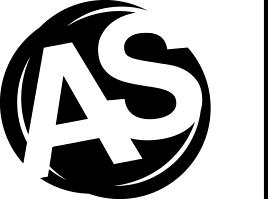 AS Business Office AS Business DirectorAbout the PositionThe Business Director acts as a liaison between the Associated Students (AS) Board of Directors and the employees of the organization for all problems and concerns dealing with the day-to-day financial operations of the AS. The Business Director also works towards ensuring responsible and ethical use of student funds by serving as the primary operational interpreter of AS financial policies and the intent of budget allocations.Position ClassificationDirectors are responsible for coordinating the activities of different programs in a large department to ensure quality programming and/or efficient use of student resources. Specific duties include: establishing departmental goals, departmental training, program approval, personnel management and supervision, departmental budget authority, communication among employees, coordination of programs efforts, and conflict resolution. These positions operate under the management direction of the AS Board of Directors.About the DepartmentThe AS Business Office is responsible for facilitating the day-to -day financial operations of the AS, approving expenditures, managing program and club accounts, and advising the AS Board of Directors on all financial matters of the organization.Terms of PositionThis is a four quarter position. This position starts the Monday before summer classes begin and ends the Friday of finals week the following spring quarter. This position works an average of 19 hours per week. The position holder may work more some weeks and less other weeks depending on the office’s needs. The position holder is neither required nor expected to work during intersession, winter break or spring break.AS Employment QualificationsMaintain a minimum credit load throughout term of position of 6 credits for undergraduates and 4 credits for graduates.Maintain a minimum of a 2.00 cumulative grade point average.Ability to complete the entire term of the position.Preferred QualificationsPrior experience with managing volunteers or employeesBudget management knowledge or experienceDemonstrated ability to work collaboratively with people of diverse backgrounds and opinionsStrong interpersonal skillsConflict management knowledge or experienceBasic computer skills including MS Word, Excel, Publisher and OutlookBasic knowledge of department and position specific responsibilitiesAS Employment ResponsibilitiesServe the membership of the Associated Students in a professional and ethical manner by:Being familiar with and upholding the AS Charter, all WWU policies, and all AS policies including the Employment Policy, Code of Conduct, and Program Standards.Attending all AS staff development events: pre-fall orientation, pre-winter, and pre-spring staff developments.Being knowledgeable of the AS organization and its general operations.Serving on search committees as designated by the AS Personnel Director.Ensure the legacy of this position by:Working with supervisor and Personnel Director to revise and update position job description.Working with the previous position holder to complete a minimum of 15 hours of unpaid internship as well as providing a 15 hour internship to the incoming position holder.Developing and maintaining a legacy document as required by the AS Employment Policy.AS Business Office ResponsibilitiesFacilitate the day-to-day financial operations of the AS by:Processing funding requests and transfer forms on a timely basisCoordinating with VU Finance Office in AS financial mattersAssisting employees and club members in financial process and proceduresServing as an informational resource on AS fiscal policies and proceduresDeveloping and enhancing office processes and procedures on a continual basisCommunicating any changes and updates in policies and procedures to AS employees and clubsPosition ResponsibilitiesFacilitate the financial activities of the AS Programs and Offices by:Authorizing Expenditure Requests, Transfer of Funds Forms and Petty Cash Vouchers which meet the policy and procedures set forth by the AS Board of Directors, and are consistent with the intent of the AS Budget AllocationsConducting Fall Quarter seminar for training all AS Employee Budget Authorities, plus Budget Authority orientations whenever neededInterpreting and enforcing AS fiscal policies and procedures in the best interest of the student bodyUpdating, revising and publishing the Budget Authority GuideImproving and enhancing office processes and proceduresCoordinating and closely working with VU Finance Office on all fiscally related processes and proceduresDevoting at least a total of 19 hours per week to AS BusinessEstablishing and maintaining a minimum of 10 office hours per weekMaintaining a database of authorized AS Programs Budget Authorities and communicating important information and updates as neededUpdating Business Office webpage regularly with relevant resources and informationExercising independent judgment in interpreting Associated Students fiscal policies as they apply to expenditures of AS fundsCoordinating all special budgeting processes requested by the AS Board of DirectorsUpdating and revise all E-sign forms as needed during summerPerforming other duties as assignedContribute to the improvement and enhancement of the overall AS organization by:Recommending improvements and/or changes to AS Fiscal Policies to the AS Board of DirectorsBeing available to AS Organizations, Councils, and the AS Board to assist them with financial mattersWorking with AS President and the ASVPs on finance and budgeting issuesServing as a voting member on the Management CouncilAttending and providing a Financial Report at each regular session of the AS Board of Directors meetings as to what major business, regarding the AS, has been conducted by the Business DirectorProviding training to the incoming Business Director during Spring QuarterSet the Operational Budget of the AS for the next fiscal year (As a recommendation to the AS Board) by:Putting together the AS Budget CommitteeServing as the Chairperson to the AS Budget CommitteeManaging the annual budgeting process for the following year’s activities with the ASVP of Business and OperationsMaintaining and developing the Budget Proposal SystemsWageStarting hourly rate of $16.35.ReportageThis position reports directly to ASVP of Business and Operations.This job description is subject to change in accordance with the AS Employment Policy.The Associated Students is an Equal Opportunity Employer. Revised on February 28, 2013 by motion ASB-13-W-21.